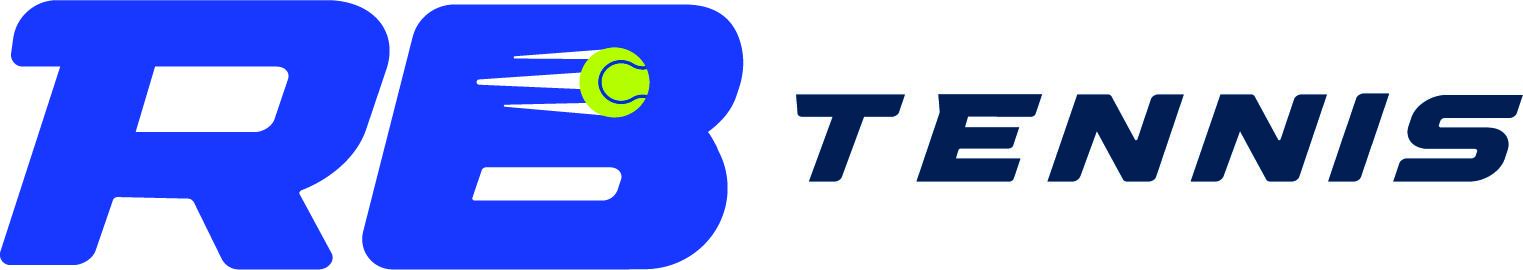 2024 Spring Clinic  Brookside Racquet and Swim Club     480 Brookside Ave, Allendale, NJ 07401A series of tennis clinics with expert instruction run by Rick Bograd and Brendan LynaughChoose by day of the week. Six-week session starting the week of April 22nd. No class on Memorial DayYellow Ball Clinic: for serious players ages 10-18 Cost: $450 for six clinics. $85/day-rate if space available.Mondays 4-6                  Tuesday 4-6pmDates: Monday: 4/22, 4/29, 5/6 , 5/13, 5/20, 6/3 (6/10 and 6/17 rain dates)	Tuesday 4/23, 4/30, 5/7, 5/14, 5/21, 5/28 (6/4, 6/11, 6/18 rain dates)Orange/Green Ball Clinic: for serious players ages 8-12Cost is $450 for six clinics. $85 day-rate if space availableMondays 4-6pm		Thursdays 4-6pm  Dates: Monday: 4/22, 4/29, 5/6 , 5/13, 5/20, 6/3 (6/10 and 6/17 rain dates)	Thursday 4/25, 5/2, 5/9, 5/16, 5/23, 5/30 (6/6, 6/13, 6/20 rain dates)Red Ball Clinic: for future serious players ages 4-8. Cost is $180 for six clinics. $40 day-rate if space availableMonday: 4-5, 5-6,        Thursday 4-5, 5-6   Dates: Monday: 4/22, 4/29, 5/6 , 5/13, 5/20, 6/3 (6/10 and 6/17 rain dates)	Thursday 4/25, 5/2, 5/9, 5/16, 5/23, 5/30 (6/6, 6/13, 6/20 rain dates)Cash or check to Rick Bograd. Zelle to rickbograd@gmail.com or Venmo: @Rick-BogradFor more information or to sign up, please contact Brendan or Rick:Brendan Lynaugh 201-655-4928 brendan@rbtennis.netRick Bograd 201-803-1216 rickbograd@gmail.com